Lesson 31- Human feelings- Vocabulary (part 1)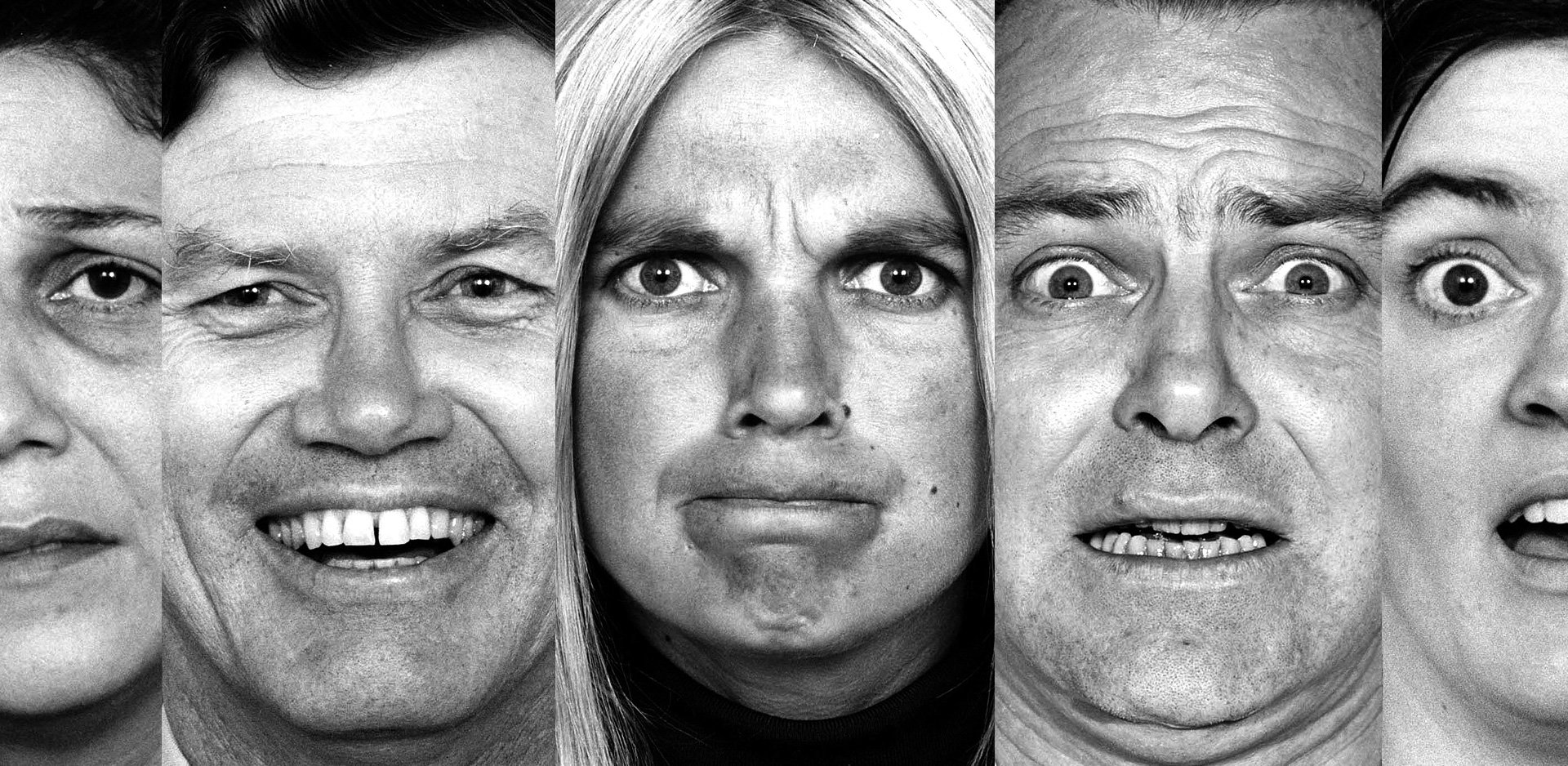 Exercise 1https://quizlet.com/152843214/feelings-15-oxford-3-flash-cards/Exercise 2Are you the kind of person who bottles up their emotions ? Or do you wear your heart on your sleeve? As a journalist, I’m aware that if you disclose too much about yourself, you could make yourself rather vulnerable. And if I’m honest, as a man I feel a bit uneasy when people  their pour out their innermost thoughts to me. My own instinct is to be quite guarded and not give away too much about how I feel. On the other hand, psychologists say it’s unhealthy to suppress your feelings. It can lead to severe anxiety and depression if you don’t learn how to release your pent-up emotions. Exercise 3Replace the underlined word with a word that has a similar meaningI felt uncomfortable when he talked about his marriage problems. uneasyHe wouldn’t disclose information if he thought it was secret revealI think it’s dangerous to bottle up your feelings suppressIt’s a difficult time for him and he’s very weak and easily hurt vulnerable She’s a bit cautious if you ask about her private life guardedHe’s happy to tell anyone his most personal and private thoughts innermostExercise 4Complete the dialogues by repeating what the speaker says in a different wayI should think she was gobsmacked. -She was – absolutely stunnedDid he get very angry?- Yes, I’m afraid he lost his temperHad he given up hope of being rescued?- Yes. It was an act of desperationWas he terribly upset? –Yes, he was absolutely hearbrokenHe must’ve gone mad. –He did. He hit the roofI bet they were over the moon. – Yes, they were absolutely esctaticShe was really emotional, wasn’t she? – Yes, she was in tearsWere the children overexcited?- Yes, they were hystericalExercise 5Complete the sentences I knew he would be upset and I’m afraid I didn’t have the heart to tell him.She took part in the dancing competition, but you could tell her heart wasn’t in itThe wedding date was meant to be a secret, but I’m afraid he gave it upMaxine’s problem is that she wears her heart on her sleeve, whereas the Gavin’s the opposite: he has all these pent-up emotions which he can’t express.I should consider this more carefully, but my heart says it’s the right thing to do.